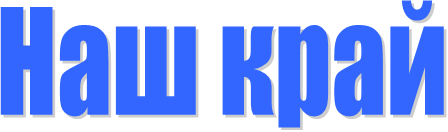                                               Официальный информационный  бюллетень                     Учредитель: Совет депутатов Чухломского сельского поселения                                Чухломского муниципального района Костромской областиКостромской межрайпрокуратурой продолжена работа по обеспечению свободного доступа граждан к береговой полосе водных объектовУстановлено, что собственником земельного участка в д. Гомониха Красносельского района незаконно построены дом, хозпостройки в береговой полосе р. Покша установлен металлический забор практически до уреза воды, что ограничивает свободный доступ граждан к водному объекту.В целях устранения нарушений закона природоохранный прокурор обратился в суд с требованием освободить береговую полосу р. Покша путем демонтажа незаконно возведенных строений и ограждения.Устранение нарушений находится на контроле прокуратурыОфициальный информационный бюллетень утвержден  решением Совета депутатов Чухломского сельского поселения Чухломского муниципального района Костромской области за № 4 от 25.11.2010г   Тираж 7 экземпляров. Адрес издательства: 157130  Костромская область Чухломский район д. Тимофеевское ул. Центральная, д.1. Контактный телефон  2-14-45. Ответственный за выпуск: Администрация Чухломского сельского поселения